Application Letter For a Job Vacancy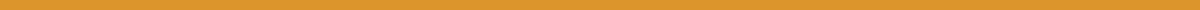 [Your Name]
[Your Address]
[City, State, Zip Code]
[Your Email Address]
[Your Phone Number]
[Date][Hiring Manager’s Name]
[Company Name]
[Company Address]
[City, State, Zip Code]Dear [Hiring Manager’s Name],I am writing to express my keen interest in the [Job Title] position listed on [where you found the job listing] at [Company Name]. With a [Your Degree] in [Your Major] from [Your University] and over [Number of Years] years of dedicated experience in [Your Field/Industry], I am confident in my ability to contribute effectively to your team and help achieve [Company Name]’s goals.In my previous role at [Previous Employer], I successfully [mention a major achievement or responsibility that matches the job description], which resulted in [positive outcome]. This experience honed my skills in [mention relevant skills] and taught me the importance of [mention an important quality or requirement of the job posting]. I am particularly drawn to this opportunity at [Company Name] because [mention something you admire about the company or how it aligns with your career goals].I am enthusiastic about the possibility of bringing my unique talents to the [specific department or team name] at [Company Name]. I am keen to [mention how you plan to contribute to the company or a specific project mentioned in the job description]. My background in [mention any relevant experience or skills] has equipped me with a solid foundation that allows me to tackle challenges creatively and effectively.I am eager to bring my passion for [mention an aspect of your field or industry] and my commitment to excellence to your esteemed company. I am convinced that my proactive approach and unwavering dedication would make a significant contribution to the success of [Company Name].Thank you for considering my application. I am looking forward to the opportunity to discuss how my background, skills, and enthusiasms align with the needs of your team. I am available at your convenience for an interview and can be reached at [Your Phone Number] or via email at [Your Email Address].Warm regards,[Your Name]